ПОСТАНОВЛЕНИЕот 14.04.2023 года                            № 36                                            с. СергиевскоеО внесении изменений в План-график закупок товаров, работ, услуг для обеспечения нужд муниципального образования «Сергиевское сельское поселение» на 2023 финансовый год и плановый период 2024 - 2025 гг.»      В соответствии с Федеральным законом от 05.04.2013г. №44-ФЗ «О контрактной системе в сфере закупок товаров, работ, услуг для обеспечения государственных и муниципальных нужд»:ПОСТАНОВЛЯЮ:Внести изменения в План-график закупок, товаров, работ, услуг для обеспечения нужд МО «Сергиевское сельское поселение» на 2023 год и плановый период 2024-2025 гг.:Обеспечить размещение изменений в План-график закупок на 2023 год в единой информационной системе в сфере закупок, поставки товаров, выполнение работ, оказания услуг www.zakupki.gov.ru Контроль за исполнением настоящего постановления возложить на заместителя главы администрации МО «Сергиевское сельское поселение».Постановление вступает в силу со дня его подписания, подлежит размещению на официальном сайте администрации в сети «Интернет». Глава муниципального образования«Сергиевское  сельское поселение»                                               В.М. КаленниковРоссийская ФедерацияРеспублика АдыгеяАдминистрация муниципального образования «Сергиевское сельское поселение»РоссийскэФедерациеАдыгэ РеспубликМуниципальнэобразованиеу «СергиевскэкъоджэпсэупIэмиадминистрацие»КБКНаименование товаров, работ, услугСумма 74405036Ч51000500244Замена кровли на здании х. Тамбовский, ул. Прямая, №26266 500,0074405036Ч52000500244Замена кровли на здании х. Тамбовский, ул. Прямая, №26174 000,0074405036Ч53000500244Замена кровли на здании х. Тамбовский, ул. Прямая, №26173 730,0074405036Ч5006048Ш244Замена кровли на здании х. Тамбовский, ул. Прямая, №261 703 000,00ИТОГО:2 317 230,00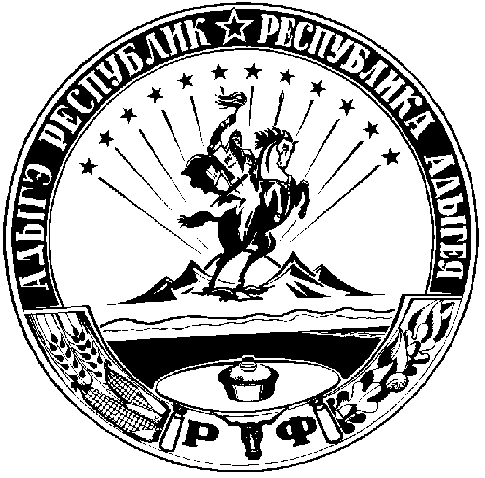 